Temat: Postępowanie w miejscu zdarzenia.Kiedy zdarzy się wypadek, zdrowie i życie poszkodowanych zależy od reakcji świadków i ich prawidłowego działania. W takie sytuacji należy najpierw ocenić sytuację na miejscu zdarzenia, głównie pod względem własnego bezpieczeństwa. Wtedy można przystąpić do kolejnych czynności związanych z udzielaniem pierwszej pomocy. Zagrożeniem dla osoby niosącej pomoc mogą być inni poszkodowani np. osoba tonąca, która kurczowo trzyma ratownika może doprowadzić do utonięcia razem z ratującym. Poszkodowani pod wpływem stresu mogą się zachowywać niestosownie do sytuacji np. są agresywni, panikują, pomijają własne urazy.Opisują to następujące zasady:ŚRODKI OCHRONY OSOBISTEJ DLA RATOWNIKA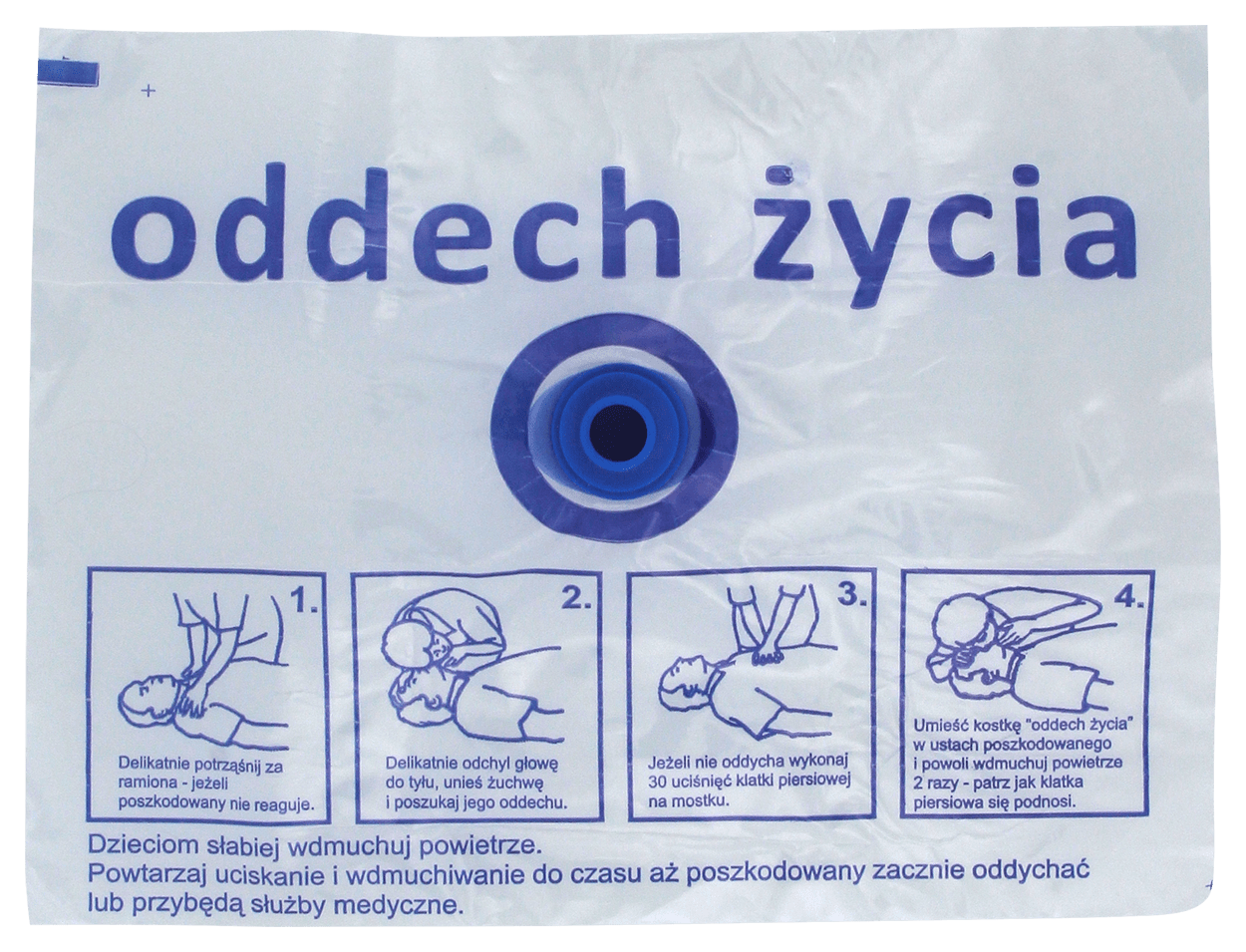 Jednorazowa maska do sztucznego oddychania – przeczytaj podaną instrukcję obsługi.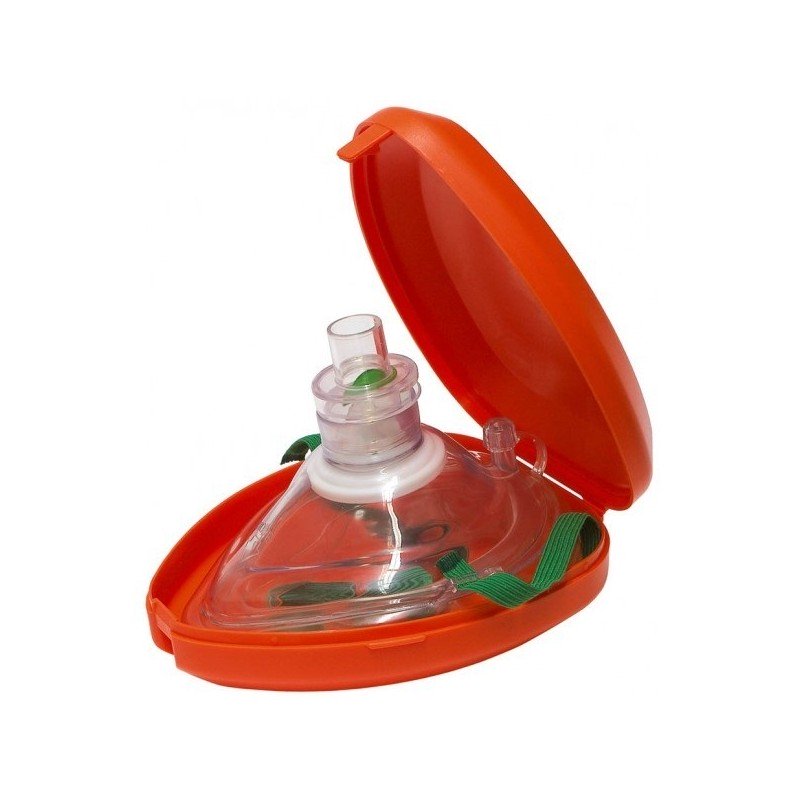 https://www.youtube.com/watch?v=EJTlzAMOcv0Kieszonkowa maska do sztucznego oddychania w twardym pudełku – włącz link powyżej, aby obejrzeć filmik z instrukcją stosowania maski.W trakcie udzielania pierwszej pomocy powinniśmy być wyposażeni w jednorazowe rękawiczki, które chronią nas przed kontaktem z np. krwią poszkodowanego. Oto link do filmu, który pokazuje jak bezpiecznie ściągnąć takie rękawiczki po udzieleniu pomocy:https://www.youtube.com/watch?v=nt2o03F8wowWEZWANIE SŁUŻB ROWNICZYCH.ZADANIE II:Obejrzyj film o wybranych sposobach transportu poszkodowanego. Jeśli masz możliwość przećwicz je z rodzeństwem lub rodzicami.https://www.youtube.com/watch?v=dIVZhNJhbp8Płonący dom, zniszczony samochód, głęboka wodaNIE WCHODŹ!Urządzenia mechaniczne.WYŁĄCZ!Zerwane przewody elektryczne.NIE PODCHODŹ!Niebezpieczne gazy.CHROŃ DROGI ODDECHOWE!Agresywne zwierzęta.NIE PODCHODŹ!Wypadek drogowy.NIE WYBIEGAJ NA JEZDNIĘ!W rozmowie z ratownikiem przekaż wszystkie ważne informacje, czyli:Gdzie i kiedy miało miejsce zdarzeniaIle osób ucierpiało Jakie mają obrażeniaKto i skąd wzywa pomocy